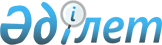 О внесении дополнений в некоторые законодательные акты Республики Казахстан по вопросам информатизацииЗакон Республики Казахстан от 11 января 2007 года N 218



      


Статья 1.


 Внести дополнения в следующие законодательные акты Республики Казахстан:




      1. В 
 Таможенный 
 кодекс Республики Казахстан от 5 апреля 2003 г. (Ведомости Парламента Республики Казахстан, 2003 г., N 7-8, ст. 40; N 15, ст. 139; 2004 г., N 18, ст. 106; 2005 г., N 11, ст. 43; N 21-22, ст. 86; 2006 г., N 3, ст. 22; N 11, ст. 55; 
 Закон 
 Республики Казахстан от 11 декабря 2006 г. "О внесении изменений и дополнений в некоторые законодательные акты Республики Казахстан по вопросам налогообложения", опубликованный в газетах "Егемен Қазақстан" 22 декабря 2006 г. и "Казахстанская правда" 26 декабря 2006 г.):



      статью 427 дополнить пунктом 2-1 следующего содержания:



      "2-1. Таможенные органы в пределах своей компетенции оказывают электронные услуги с применением информационных систем в соответствии с законодательством Республики Казахстан об информатизации.".




      2. В 
 Закон 
 Республики Казахстан от 21 января 1997 г. "О банкротстве" (Ведомости Парламента Республики Казахстан, 1997 г., N 1-2, ст. 7; N 13-14, ст. 205; 1998 г., N 14, ст. 198; N 17-18, ст. 225; 2000 г., N 22, ст. 408; 2001 г., N 8, ст. 52; N 17-18, ст. 240; N 24, ст. 338; 2002 г., N 17, ст. 155; 2003 г., N 4, ст. 26; N 11, ст. 67; 2004 г., N 6, ст. 42; N 23, ст. 142; 2005 г., N 14, ст. 57; 2006 г., N 1, ст. 4; N 3, ст. 22; N 4, ст. 24; N 13, ст. 86; N 15, ст. 95):



      статью 10-1 дополнить подпунктом 23-1) следующего содержания:



      "23-1) оказывает электронные услуги с применением информационных систем в соответствии с законодательством Республики Казахстан об информатизации;".




      3. В 
 Закон 
 Республики Казахстан от 23 января 2001 г. "О занятости населения" (Ведомости Парламента Республики Казахстан, 2001 г., N 3, ст. 18; 2004 г., N 2, ст. 10; 2005 г., N 7-8, ст. 19; N 17-18, ст. 76; 2006 г., N 3, ст. 22; N 10, ст. 52):



      статью 6 дополнить пунктом 3 следующего содержания:



      "3. Центральный исполнительный орган в пределах своей компетенции оказывает электронные услуги с применением информационных систем в соответствии с законодательством Республики Казахстан об информатизации.".




      4. В 
 Закон 
 Республики Казахстан от 23 января 2001 г. "О местном государственном управлении в Республике Казахстан" (Ведомости Парламента Республики Казахстан, 2001 г., N 3, ст. 17; N 9, ст. 86; N 24, ст. 338; 2002 г., N 10, ст. 103; 2004 г., N 10, ст. 56; N 17, ст. 97; N 23, ст. 142; N 24, ст. 144; 2005 г., N 7-8, ст. 23; 2006 г., N 1, ст. 5; N 13, ст. 86, 87; N 15, ст. 92, 95; N 16, ст. 99; 
 Закон 
 Республики Казахстан от 11 декабря 2006 г. "О внесении изменений и дополнений в некоторые законодательные акты Республики Казахстан по вопросам налогообложения", опубликованный в газетах "Егемен Қазақстан" 22 декабря 2006 г. и "Казахстанская правда" 26 декабря 2006 г.):



      1) пункт 1 статьи 27 дополнить подпунктами 21-1), 21-2), 21-3) и 21-4) следующего содержания:



      "21-1) в пределах своей компетенции оказывает электронные услуги с применением информационных систем в соответствии с законодательством Республики Казахстан об информатизации;



      21-2) обеспечивает ведение и наполнение информационной системы "Адресный регистр";



      21-3) разрабатывает и утверждает правила по ведению порядка присвоения наименований и переименования составных частей населенного пункта, требования к присвоению порядковых номеров земельным участкам, зданиям и сооружениям;



      21-4) разрабатывает и утверждает по согласованию с уполномоченным органом в сфере информатизации положение о порядке регистрации и структуре адреса в информационной системе "Адресный регистр";";



      2) пункт 1 статьи 31 дополнить подпунктом 17-1) следующего содержания: 



      "17-1) в пределах своей компетенции оказывает электронные услуги с применением информационных систем в соответствии с законодательством Республики Казахстан об информатизации;".




      5. В 
 Закон 
 Республики Казахстан от 18 марта 2002 г. "Об органах юстиции" (Ведомости Парламента Республики Казахстан, 2002 г., N 6, ст. 67; 2004 г., N 23, ст. 142; N 24, ст. 154; 2005 г., N 7-8, ст. 23; 2006 г., N 3, ст. 22; N 10, ст. 52; N 13, ст. 86):



      статью 24 дополнить подпунктом 8-1) следующего содержания:



      "8-1) оказывать электронные услуги с применением информационных систем в соответствии с законодательством Республики Казахстан об информатизации;".




      6. В 
 Закон 
 Республики Казахстан от 16 мая 2002 г. "О государственных закупках" (Ведомости Парламента Республики Казахстан, 2002 г., N 9, ст. 95; 2004 г., N 14, ст. 83; N 17, ст. 101; 2005 г., N 6, ст. 7; N 23, ст. 105; N 12, ст. 71):



      статью 5 дополнить подпунктом 9-10) следующего содержания:



      "9-10) оказывает электронные услуги с применением информационных систем в соответствии с законодательством Республики Казахстан об информатизации;".




      7. В 
 Закон 
 Республики Казахстан от 4 ноября 2003 г. "О государственном мониторинге собственности в отраслях экономики, имеющих стратегическое значение" (Ведомости Парламента Республики Казахстан, 2003 г., N 21-22, ст. 150):



      статью 13 дополнить подпунктом 12-1) следующего содержания:



      "12-1) оказывает электронные услуги с применением информационных систем в соответствии с законодательством Республики Казахстан об информатизации;".




      8. В 
 Закон 
 Республики Казахстан от 7 июля 2006 г. "Об охране здоровья граждан" (Ведомости Парламента Республики Казахстан, 2006 г., N 14, ст. 9): 



      статью 9 дополнить подпунктом 18) следующего содержания:



      "18) в пределах своей компетенции оказывает электронные услуги с применением информационных систем в соответствии с законодательством Республики Казахстан об информатизации.".




      


Статья 2.


 Настоящий Закон вводится в действие со дня его официального опубликования.

      

Президент




Республики Казахстан 


					© 2012. РГП на ПХВ «Институт законодательства и правовой информации Республики Казахстан» Министерства юстиции Республики Казахстан
				